ส่วนราชการ  คณะมนุษยศาสตร์ ภาควิชาภาษาไทย โทร. 2094ที่       อว 0603.03. ........ / 			วันที่         มกราคม 2566เรื่อง   ขอส่งข้อเสนอโครงการวิจัยฉบับแก้ไข เพื่อขออนุมัติดำเนินโครงการวิจัยโดยใช้งบประมาณส่วนตัวเรียน	คณบดีคณะมนุษยศาสตร์		ตามที่ ข้าพเจ้า ................................... อาจารย์ประจำภาควิชา.................. ได้จัดส่งเอกสารขออนุมัติดำเนินโครงการวิจัยโดยใช้งบประมาณส่วนตัวเรื่อง “....................................” โดย ที่ประชุมคณะกรรมการบริหารงานวิจัย คณะมนุษยศาสตร์ ครั้งที่ ..................... เมื่อวันที่ ............................. ได้มีมติให้............................ ....................................................... ตามความทราบแล้ว นั้น		บัดนี้ ข้าพเจ้าได้ดำเนินการแก้ไขข้อเสนอโครงการวิจัยเป็นที่เรียบร้อยแล้ว จึงขอส่งข้อเสนอโครงการวิจัยเรื่อง........................................ฉบับแก้ไข เพื่อขออนุมัติดำเนินโครงการวิจัยโดยใช้งบประมาณส่วนตัว รายละเอียดดังเอกสารที่แนบมาพร้อมนี้จึงเรียนมาเพื่อโปรดพิจารณา						ลงชื่อ ............................................................					      	         (ผู้ช่วยศาสตราจารย์ ดร.ขยัน ตั้งใจ)							   ผู้ขอรับทุนสนับสนุนการวิจัย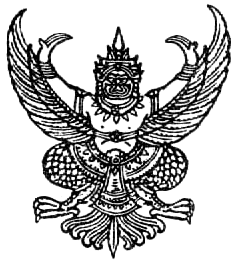 